   U.P. Nursing Home Association  	                                                                             	Regd. No. 679/03-04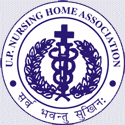 		1. ‚ã£¾ãàã - ãä‡ãŠÔããè ¼ããè ºãÆãâÞã Ôãñ ‡ãŠ½ã Ôãñ ‡ãŠ½ã ªãñ ºããÀ „¹ãã£¾ãàã ÀÖ Þãì‡ãŠã Öãñ‡ãŠ½ã Ôãñ ‡ãŠ½ã 5 ‡ãŠã¾ãÃ‡ãŠããäÀ¥ããè ºãõŸ‡ãŠãò ½ãò „¹ããäÔ©ããä¦ãºãÆãâÞã ‡ãŠã ÔããäÞãÌã ‚ã©ãÌãã ‚ã£¾ãàã ÀÖ Þãì‡ãŠã Öãñ¹ãì¶ã: ‚ããÌãñª¶ã ‡ãŠÀ Ôã‡ãŠ¦ãã Öõ‡ãŠ½ã Ôãñ ‡ãŠ½ã 5 ÌãããäÓãÃ‡ãŠ ºãõŸ‡ãŠãò ½ãò „¹ããäÔ©ããä¦ã‡ãŠ½ã Ôãñ ‡ãŠ½ã 10 ÌãÓãÃ Ôãñ †ÔããñãäÔã†Íã¶ã ‡ãŠã ÔãªÔ¾ã Öãñ            2.„¹ãã£¾ãàã - ÖÀ û•ããñ¶ã Ôãñ ‡ãñŠÌãÊã †‡ãŠ ‚ããõÀ ÊãŒã¶ã… Ôãñ ¼ããè †‡ãŠ‡ãŠã¾ãÃ ‡ãŠããäÀ¥ããè ½ãò ‡ãŠ½ã Ôãñ ‡ãŠ½ã ¦ããè¶ã ÌãÓãÃ ÀÖ Þãì‡ãŠã Öãñ‚ã¹ã¶ããè ºãÆãâÞã ‡ãŠã ÔããäÞãÌã ‚ã©ãÌãã „¹ãã£¾ãàã ÀÖ Þãì‡ãŠã Öãñ-‡ãŠ½ã Ôãñ ‡ãŠ½ã 5 ‡ãŠã¾ãÃ‡ãŠããäÀ¥ããè ºãõŸ‡ãŠãò ½ãò „¹ããäÔ©ããä¦ã‡ãŠ½ã Ôãñ ‡ãŠ½ã 5 ÌãããäÓãÃ‡ãŠ ºãõŸ‡ãŠãò ½ãò „¹ããäÔ©ããä¦ã¹ãì¶ã: ‚ããÌãñª¶ã ‡ãŠÀ Ôã‡ãŠ¦ãã Öõ ‡ãŠ½ã Ôãñ ‡ãŠ½ã 10 ÌãÓãÃ Ôãñ †ÔããñãäÔã†Íã¶ã ‡ãŠã ÔãªÔ¾ã Öãñ                           4.  ÔãÖ ÔããäÞãÌã  -   ÖÀ û•ããñ¶ã Ôãñ ‡ãñŠÌãÊã †‡ãŠ                            ÊãŒã¶ã… Ôãñ †‡ãŠ‡ãŠ½ã Ôãñ ‡ãŠ½ã ªãñ ‡ãŠã¾ãÃ‡ãŠããäÀ¥ããè ºãõŸ‡ãŠãò ½ãò „¹ããäÔ©ããä¦ã‡ãŠ½ã Ôãñ ‡ãŠ½ã ªãñ ÌãããäÓãÃ‡ãŠ ºãõŸ‡ãŠãò ½ãò „¹ããäÔ©ããä¦ãºãÆãâÞã ‡ãŠãè ‡ãŠã¾ãÃ‡ãŠããäÀ¥ããè ½ãò ªãñ ÌãÓãÃ ÀÖ Þãì‡ãŠã Öãñ¹ãì¶ã: ‚ããÌãñª¶ã ‡ãŠÀ Ôã‡ãŠ¦ãã Öõ‡ãŠ½ã Ôãñ ‡ãŠ½ã 5 ÌãÓãÃ Ôãñ †ÔããñãäÔã†Íã¶ã ‡ãŠã ÔãªÔ¾ã Öãñ               U.P. Nursing Home Association  	               	Regd. No. 679/03-04		  5.  ‡ãŠãñÓãã£¾ãàã  -  ÊãŒã¶ã… Ôãñ ÖãñØãã‡ãŠ½ã Ôãñ ‡ãŠ½ã ªãñ ‡ãŠã¾ãÃ‡ãŠããäÀ¥ããè ‚ããõÀ ÌãããäÓãÃ‡ãŠ ºãõŸ‡ãŠãò ½ãò „¹ããäÔ©ããä¦ã‡ãŠ½ã Ôãñ ‡ãŠ½ã 5 ÌãÓãÃ Ôãñ †ÔããñãäÔã†Íã¶ã ‡ãŠã ÔãªÔ¾ã Öãñ          		  4.‡ãŠã¾ãÃ‡ãŠãÊã   		  ‚ã£¾ãàã   - 					 2 ÌãÓãÃ   		  „¹ãã£¾ãàã  - 					 2 ÌãÓãÃ     		 ÔããäÞãÌã    -  					 3  ÌãÓãÃ   		 ÔãÖ ÔããäÞãÌã -  					 2 ÌãÓãÃ    		 ‡ãŠãñÓãã£¾ãàã  - 				           3 ÌãÓãÃ